AVIA CORREDORES DE SEGUROS S.A.NOTAS A LOS ESTADOS FINANCIEROSA 31 DE DICIEMBRE DE 2019 Y 2018NOTAS DE CARÁCTER GENERALNOTA 1. ENTIDAD Y OBJETO SOCIALAvia Corredores de Seguros S.A., es una empresa privada, establecida de acuerdo con las leyes colombianas, sometida a la vigilancia y control de la Superintendencia Financiera de Colombia. Su domicilio principal es la ciudad de Bogotà y sus oficinas estan ubicadas en la Cll 20  No. 4-55 piso 3, PBX. 5877120. Su objeto social principal es el de ofrecer seguros generales y de vida, promover la celebración de contratos de seguro y obtener la renovación de los mismos.Constituida según escritura No. 5909 del 17 de octubre de 1977 en la Notaría Cuarta, convertida en Sociedad Corredora de Seguros el 17 de mayo de 1994 según escritura  No.  2856 de la Notaría Novena, mediante  la escritura  00208  de la notaría 25 de enero 26 del 2000 la sociedad se convirtió en sociedad anónima de conformidad con el articulo 101 de la ley 510 de 1999 emanada de la Superintendencia Financiera de Colombia.A partir de enero del 2000 el nombre de la sociedad es Avia Corredores de Seguros S.A. La sociedad tiene vigencia hasta el 31 de diciembre de 2060. NOTA 2. HIPOTESIS DE ENTIDAD EN MARCHAAvia Corredores de Seguros S.A. opera bajo la hipótesis fundamental de la contabilidad bajo estándares internacionales, la cual es el negocio en marcha. No existen indicios que permitan concluir que la entidad no estará en marcha en los periodos siguientes.  NOTA 3. PRINCIPALES POLÍTICAS Y PRÁCTICAS CONTABLES2.1 Bases de preparación Los estados financieros de Avia Corredores de Seguros S.A. han sido preparados de acuerdo con las Normas Internacionales de Información Financiera (NIIF) y sus correspondientes interpretaciones (CINIIF) emitidas por el International Accounting Standards Board (IASB). Dichos estados financieros están armonizados con los principios de contabilidad generalmente aceptados en Colombia consagrados en el Decreto 2784 de 2012 y sus posteriores modificaciones acogidas por la Contaduría General de la Nación mediante los decretos 3023 y 3024 de diciembre 27 de 2013. Los estados financieros han sido preparados sobre la base del costo histórico, excepto por ciertos instrumentos financieros que son medidos al costo amortizado o a su valor razonable, como se explica en las políticas contables. En general el costo histórico está basado en el valor razonable de las transacciones. Valor razonable es el precio que sería recibido por vender un activo o pagado por transferir un pasivo en una transacción ordenada entre participantes del mercado en la fecha de la medición.2.2 Transición a Normas de Información Financiera (NIIF)La empresa aplicó las NIIF a partir del 31 de diciembre de 2014, año en que se prepararon los estados financieros de apertura, el año 2015 fue el periodo de transición entre los principios de contabilidad generalmente aceptados en Colombia Decreto 2649 de 1993 y las Normas Internacionales de Contabilidad que fueron adoptadas por Avia Corredores de Seguros S.A.. Los estados financieros al 31 de diciembre de 2016 son los primeros estados financieros anuales preparados de acuerdo con las Normas de Información Financiera (NIIF) adoptadas en Colombia según el decreto 2784 de 2012.	2.2 Base de contabilidad de causaciónLa Empresa prepara sus estados financieros, excepto por la información de los flujos de efectivo usando la base de contabilidad de causación. 2.3 Ajustes por inflaciónLa Ley 488 de 1998, desmontò los ajustes por inflación sobre las cuentas de Resultado.A partir del 1 de Enero de 2001 y por disposición del la Superintendencia Financiera de Colombia, se eliminò la aplicación del sistema de Ajustes por inflación para la entidades del sistema Financiero mediante la Circular Externa 014 del 14 de Abril de 2001, debido a que no cumplen los criterios mencionados en la NIC 29 considerando el exceso monetario sujeto al índice de precios en activos, pasivos y patrimonio.2.4 Periodo cubierto por los estados financierosSegún los Estatutos de la Empresa y las normas contables vigentes se establecieron períodos contables anuales, que terminan  31 de diciembre de cada año, y para control interno se hace por lo menos un cierre de cuentas al mes.Las cuentas utilizadas son las indicadas en el plan único de cuentas para el sector asegurador según normatividad emitida por la Superintendencia Financiera de Colombia.2.5 Importancia relativa y materialidad La presentación de los hechos económicos se hace de acuerdo con su importancia relativa o materialidad. Para efectos de revelación, una transacción, hecho u operación es material cuando, debido a su cuantía o naturaleza, su conocimiento o desconocimiento, considerando las circunstancias que lo rodean, incide en las decisiones que puedan tomar o en las evaluaciones que puedan realizar los usuarios de la información contable. En la preparación y presentación de los estados financieros, la materialidad de la cuantía se determinó con relación, entre otros, al activo total, al activo corriente y no corriente, al pasivo total, al pasivo corriente y no corriente, al patrimonio o a los resultados del ejercicio, según corresponda. En términos generales, se considera como material toda partida que supere el 3% con respecto a un determinado total de los anteriormente citados.2.6 Moneda de presentación y funcionalLos estados financieros de la compañía son presentados en pesos colombianos, que es la moneda funcional y de presentación.2.7 Reconocimiento de activosPara que un activo sea reconocido por Avia Corredores de seguros S.A. debe cumplir con los siguientes criterios:Que sea un recurso controlado por la empresa Que sea probable obtener beneficios futuros Su valor puede ser medido fiablemente 2.8 InversionesLa NIC 7 define como equivalentes al efectivo todas aquellas inversiones a corto plazo de gran liquidez, que son fácilmente convertibles en importes determinados de efectivo.  Avia Corredores de Seguros S.A. cuenta con un depósito a la vista en la Fiduciaria Bancolombia, la cual se valoriza mensualmente de acuerdo con lo informado por la entidad bancaria y basados en la NIC 7 se clasifica en efectivo y equivalentes al efectivo.2.9 Propiedad planta y equipoEste rubro registra contablemente los activos tangibles adquiridos, los cuales se utilizan en forma permanente en el desarrollo del objeto social del negocio. Los activos incluyen costos y gastos directos e indirectos, causados hasta el momento en que dicho activo se encuentra en condiciones de utilización u operación.Las adiciones, mejoras y reparaciones extraordinarias para las cuales se demuestra razonablemente que incrementan significativamente la vida útil de los activos, se reconocen y registran contablemente como mayor valor de los mismos.La depreciación se registra utilizando el método de línea recta, de acuerdo con los años de vida útil técnicamente determinados en cada caso y a las tasas anuales del 10% para los rubros de muebles y equipos de oficina, y del 20% para el caso de equipo de cómputo y comunicaciones.Las ventas y retiros de propiedades y equipos se reconocen revirtiendo de la contabilidad los valores acumulados como costo y depreciación. La diferencia entre el precio de venta y el costo neto del bien se reconoce en resultados como utilidad o pérdida, según corresponda.Las propiedades y equipos están adecuadamente protegidos mediante pólizas de seguros que cubren básicamente los riesgos de incendio y/o rayo, sustracción y corriente débil.2.10 Reconocimiento de pasivosPara que un pasivo sea reconocido por Avia Corredores  debe cumplir con los siguientes criterios:La entidad tiene una obligación presente al final de período resultado de un suceso pasadoCuando exista probabilidad de salida de recursos por parte de la entidad para satisfacer la obligación presenteSu valor puede ser medido fiablemente 2.11 Cuentas por pagarLas cuentas por pagar comerciales son obligaciones de pago por bienes o servicios que se adquirieron como consecuencia de las operaciones y el desarrollo del objeto social de la compañía; son reconocidas por el valor de su importe en la obligación adquirida, se clasifican como pasivo corriente aquellas que no superen un año y que tengan una obligación de pago a corto plazo, de lo contrario son reconocidos como pasivo no corriente.2.12 Beneficios a empleadosLa Compañía registra la provisión mensual por concepto de obligaciones laborales tales como cesantías, intereses de cesantías, vacaciones y prima,  las cuales son consolidadas a fin de ejercicio de acuerdo con la ley laboral.2.13 Ingresos recibidos para tercerosLa Compañía registra las cuentas por pagar a las aseguradoras y  las cuentas por pagar por concepto de polizas de seguro que toman los empleados y las cuales  se le han descontado mensualmente de acuerdo con la autorización previa de los mismos.2.14 PatrimonioEl Capital autorizado es de $ 400.000.000, dividido en 400.000 Acciones nominativas y ordinarias cuyo valor nominal es de $1.000 pesos.Del capital autorizado los socios han suscrito y pagado la suma de $258´000.000.2.15 Ingresos costos y gastosLos ingresos, costos y gastos se llevan a resultados por el sistema de causación. Los ingresos por rendimientos financieros y otros conceptos se reconocen en el momento en que se causan.Las comisiones originadas en desarrollo de su objeto social, son contabilizadas en cuentas de resultados por el sistema de causación cuando se incurran en éstas. NOTAS DE CARÁCTER ESPECÍFICONOTA 3. EFECTIVO Y EQUIVALENTES DE EFECTIVOA 31 de diciembre de 2019 y 2018 no existen restricciones, embargos  o gravámenes sobre el disponible. Tampoco existían partidas conciliatorias de naturaleza debito con más de 30 días de antigüedad que dieran lugar a constituír provisión.Las inversiones en títulos participativos corresponden a inversiones en Fondos comunes ordinarios el cual se registra en equivalentes del efectivo.NOTA 4. REMUNERACIÓN DE INTERMEDIACION Los valores que se registran en esta cuenta y sus  periodos de maduración se encuentran dados desde la colocación del seguro que se relacionan directamente con la vigencia técnica de la pòliza y el recaudo correspondiente.NOTA 5. OTRAS CUENTAS POR COBRAR El saldo de esta cuenta está representado por el valor de las incapacidades  pendientes de pago y los cobros por concepto de exámenes médicos.NOTA 6. DETERIORO CUENTAS POR COBRARSegún lo estipulado en las resoluciones 1980 y 2195 de 1994 la sociedad procedió a provisionar sobre las comisiones con vencimiento superior a  30 días.Para el manejo y registro de la cartera de créditos y de las provisiones se aplican criterios y procedimientos establecidos por la Superintendencia Financiera en especial lo dispuesto en la Circular Externa No.100 de 1995 en virtud de la cual clasificamos la cartera en:	NOTA 7. IMPUESTO DIFERIDOLos impuestos diferidos originados por diferencias temporarias y otros eventos que crean diferencias entre la base contable y tributaria de activos y pasivos se registran de acuerdo con las normas establecidas en NIC 12 “Impuesto a las ganancias”. Los impuestos diferidos se calculan, de acuerdo al método del balance, sobre las diferencias temporales que surgen entre las bases fiscales de los activos y pasivos y sus importes en libros en las cuentas consolidadas. El impuesto diferido se determina utilizando las tasas de impuestos (y leyes) aprobadas a la fecha del balance y que se espera aplicar cuando el correspondiente activo por impuesto diferido se realice o el pasivo por impuesto diferido se liquide. Los activos por impuestos diferidos se reconocen en la medida en que es probable que vaya a disponerse de beneficios fiscales futuros con los que se puedan compensar las diferencias temporarias. El detalle de las diferencias temporarias generadas en la conciliación contable y fiscal para el año gravable 2019 es el siguiente:NOTA 8. PROPIEDADES PLANTA Y EQUIPOLos activos fijos se encuentran libres de todo gravamen. No tienen restricciones y están debidamente amparados bajo la pòliza multiriesgo  No. 022406429 y con Allianz Seguros Generales. El mantenimiento de los equipos se efectua trimestralmente.NOTA 9. IMPUESTOS PAGADOS POR ANTICIPADOEl detalle de los impuestos pagados por anticipado se relaciona a continuación.10. CUENTAS POR PAGAR El detalle de las cuentas por pagar se relaciona a continuación.NOTA 11. PASIVOS POR IMPUESTOS A continuación se relaciona los pasivos por impuestos a 31 de diciembre del 2019.NOTA 12. BENEFICIOS A EMPLEADOSNOTA 13. INGRESOS RECIBIDOS PARA TERCEROSEn esta cuenta estan registradas las primas de seguros por pagar a las Aseguradoras las cuales se efectuan en los cortes de cuentas quincenalmente.NOTA 14. CAPITAL SOCIAL El Capital autorizado es de $400´000.000, dividido en 400.000 Acciones nominativas y ordinarias cuyo valor nominal es de $1.000 pesos. Del capital autorizado los socios han suscrito y pagado la suma de $258´000.000, distribuidas así: A la fecha, no existen instalamentos por cobrar, acciones readquiridas, ni preferenciales.Al 07 de Noviembre de 2018 el accionista GRUPO AVIATUR LTDA realizo anticipo de capital por valor de $ 142´000.000 dividido en 142.000 Acciones nominativas y ordinarias cuyo valor nominal es de $1.000 pesos.NOTA 15. RESERVAS La Compañía se encuentra legalmente obligada a constituir y mantener una reserva de carácter legal, la cual actualizará anualmente con el diez por ciento (10%) de la utilidad neta del año cuando la hubiera, hasta completar por lo menos el 50% del capital suscrito. Una vez alcanzado el tope del 50% del capital suscrito los accionistas de la Compañía estarán en libertad de continuar fortaleciendo esta reserva con el 10% de las utilidades netas de cada período subsiguiente.La reserva legal no podrá ser distribuida entre los inversionistas, pero sí podrá utilizarse para enjugar pérdidas acumuladas por los resultados de la Compañía. En la eventualidad en que esta reserva se utilice parcial o totalmente para enjugar pérdidas acumuladas de la Compañía la obligación de actualizar esta reserva se renovará hasta tanto se complete, por lo menos, el 50% del capital suscrito de la sociedad.Con corte al 31 de Diciembre de 2019 el valor acumulado por parte de la Compañía como Reserva Legal, fueINGRESOS Y GASTOSLos ingresos y los gastos se registran por el sistema de causación a partir del año 2000 de acuerdo con las normas contables no se ajustan por inflación.NOTA 16. INGRESOS OPERACIONALES Los ingresos de Avia Corredores de Seguros están generados principalmente por concepto de las	comisiones de intermediación con las diferentes aseguradoras.			Adicionalmente tenemos otros ingresos por concepto de intereses de la Fiducia que tenemos en Fiduciaria Bancolombia y también honorarios por concepto de gestión de riesgo laboral.NOTA 17. BENEFICIOS A EMPLEADOSNOTA 18. HONORARIOSEl gasto mas significativo en otros honorarios corresponde al pago que se hace a las  empresas Syso Empresarial y Omnisalud por  los examenes medicos relativos por gestión de riesgo laboral.NOTA 19. IMPUESTOSNOTA 20. DEPRECIACIONESNOTA 21. SERVICIOS PUBLICOS NOTA 22. PAPELERIA Y UTILES DE ESCRITORIO Se registran las compras de utilies y papelería propias e la operación de la empresa.La Compañía tiene un contrato con la empresa Lexmark para el manejo de las impresoras por el cual  nos cobra mensualmente por copias e impresiones.NOTA 23. SERVICIO DE TRANSPORTE Se registra el valor que principalmente incurre la parte comercial y técnica para las visitas a los diferentes clientes y aseguradoras en el desarrollo del objeto social.NOTA 24. SERVICIOS GENERALES Procesamiento  electrónico  de datos  corresponde principalmente al pago hecho a Alfasis por  la	licencia de uso del software.El valor representativo de publicidad corresponde al cobro de los almanaques corporativos.NOTA 24. PROVISION DE RENTA 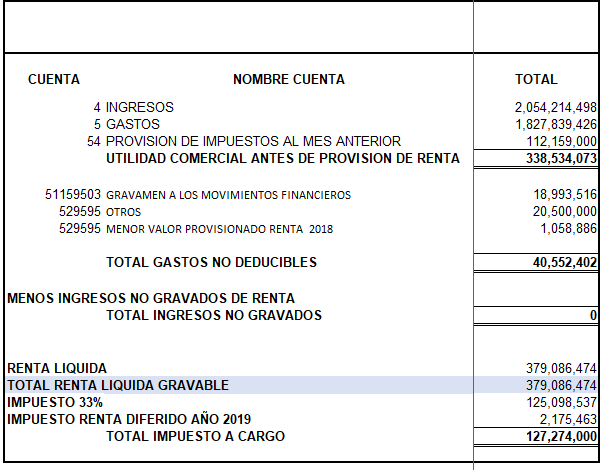 ANEXO NO.1 ART. 446 DEL CODIGO DE COMERCIOART. 291 DEL CODIGO DE COMERCIOACCIONES:El Capital autorizado es de $400´000.000, dividido en 400.000 Acciones nominativas y ordinarias cuyo valor nominal es de $1.000 pesos. Del capital autorizado los socios han suscrito y pagado la suma de $258´000.000.La sociedad posee como inversiones en Fiduciaria Bancolombia, Fondo Común el cual es de fácil realización por lo tanto se registra en equivalentes del efectivo.No existen cuentas con modificaciones Especiales, que ameriten una explicación detallada.PROCESOS JUDICIONALES EN CONTRAA la fecha la Sociedad no posee ningún tipo de Proceso Judicial en Contra.TRANSACCIONES CON PARTES RELACIONADASSe consideran transacciones con vinculados económicos aquellas que se realizan con los accionistas que posean el 10% o más del capital social de la entidad. REVELACION DEL RIESGOConforme a lo estipulado en el capítulo XXI de la Circular Básica Contable Financiera 100 de 1995 sobre el control de riesgo por parte de la Administración de la compañía, nos permitimos informarles que Avia Corredores de Seguros S.A. cumple con los parámetros establecidos para el monitoreo y evaluación de los posibles riesgos que se puedan presentar en los diferentes procesos y procedimientos desarrollados en la Compañía, con el fin de mitigar el riesgo.La responsabilidad del manejo de los riesgos está a cargo de los altos niveles directivos, quienes están debidamente informados de los riesgos asociados a los factores de desempeño de la operación y las funciones que desarrolla cada uno de los empleados, con el fin de evitar la materialización del riesgo a nivel operacional, financiero y legal.GOBIERNO CORPORATIVOJunta Directiva y Alta Gerencia: Estos niveles jerárquicos están al tanto de la responsabilidad, monitoreo,  procesos y estructura de los negocios brindando apoyo  y  seguimiento a las operaciones realizadas en nuestra compañía. Ellos también determinan las políticas y los lineamientos de los riesgos, para realizar la aprobación de los limites de cada una de las operaciones.. También determinan políticas y perfil de riesgo de la empresa así como también se encargan de aprobar y definir los límites.Políticas y División de Funciones: La Empresa cuenta con Gerencia General, Gerencia Técnica, Dirección Administrativa, Dirección de Riesgo con las cuales administra los diferentes riesgos de la empresa.Las políticas y demás normatividad está regida por lo establecido a traves Superintendencia Financiera de Colombia para Intermediarios y Corredores de Seguros.Reportes a la Junta Directiva: Mensualmente se reporta a la Junta Directiva los Estados Financieros y demás aspectos relevantes.Infraestructura Tecnológica: Avia Corredores de Seguros tiene su página WEB www.aviaseguros.com donde se puede consultar todo lo relacionado con la Compañía.Avia Corredores tiene sus instalaciones en la ciudad de Bogotá con los servicios necesarios para el desarrollo de su labor. La Compañía cuenta con un servidor que almacena las aplicaciones requeridas para el desarrollo del objeto social, el cual está conectado en red, asi como también cuenta con el software que soporta para brindar servicio y atención a los clientes externos e internos con las debidas medidas de control, custodia y acceso de la información requeridos.Metodología para medición de riesgos: La valoración del riesgo para Avia Corredores, consta de 4 etapas como son:  identificación, medición, control y monitoreo de cada una de las operaciones realizadas, lo cual está documentado en los sistemas de riego operativo, sistema de administración del riesgo de lavado de activos y financiación del terrorismo y sistema de control interno.Estructura Organizacional: La Compañía cuenta con manuales de funciones para los diferentes cargos los cuales son revisados y actualizados periódicamente con el fin de mejorar los procesos propios del negocio.Recurso Humano: Se cuenta con un equipo humano comprometido, idóneo  y con conocimientos específicos a cada cargo. Todos los funcionarios reciben inducción y capacitación en el manejo de los diferentes riesgos a los que está expuesta la organizaciónVerificación de Operaciones: Diariamente se verifican las operaciones y transacciones que se trasmiten a la contabilidad. La Compañía cuenta con el personal y tecnología adecuados que permite mitigar el riesgo de las operaciones que se realizan diariamente, las cuales son registradas en nuestra contabilidad a través de la interfaz, generando información confiable, oportuna y veraz, la cual se refleja en los Estados Financieros.Auditoría: Se hace seguimiento a todas las áreas y operaciones de la empresa con el fin de mitigar riesgos y mejorar procesos y procedimientos. La auditoría  interna y la Revisoría Fiscal ejecutan una revisión de las operaciones tanto financieras  operativas y administrativas, informando a la Gerencia sobre alguna operación inusual o respecto a riesgos encontrados.CONTROLES DE LEYDurante 2018 y 2019 Avia Corredores de Seguros S.A., cumplió con todos los informes y requerimientos por parte de la Superintendencia Financiera, DIAN, Secretaria de hacienda, asi como también se cumplió oportunamente con la renovación de la matrícula mercantil ante la Cámara de Comercio. De conformidad con lo establecido en el Decreto 089 de 2008, no nos encontramos obligados a someter los Estados Financieros de fin de ejercicio a la autorización previa de la Superintendencia Financiera de Colombia para su aprobación por la Asamblea General de Accionistas y para su posterior publicación.Los Estados Financieros con corte a 31 de Diciembre de 2019 junto con sus notas y el dictamen del Revisor Fiscal se depositaron en la Cámara de Comercio de Bogotá, donde pueden ser consultados por el público en general.ASPECTOS RELEVANTES DEL EJERCICIOLa administración verificó que los estados financieros a 31 de diciembre de 2019, cumplen satisfactoria e implícitamente los elementos  de existencia, integridad, derechos  y obligaciones , valuaciones y presentación, lo anterior se expresa en cumplimiento del artículo 57 del decreto 2649 de 1993 y de acuerdo a la ley 1314 de 2009 por la cual se regulan los principios y normas de contabilidad de información financiera y al decreto 2129 de 2014 expedido por el Ministerio de Comercio Industria y Turismo.Avia Corredores de Seguros S.A., cumple estrictamente con las normas de propiedad intelectual y de derechos de autor.  Así mismo el uso del software está acorde con la ley 603 de 2000 y con los convenios de licencia respectivos. De acuerdo a la circular externa 088 de 2000 sobre los parámetros mínimos de administración de riesgo de tesorería, no aplica para nuestra entidad, debido a que no tenemos un departamento de tesorería, porque nuestro objeto social no es captación y colocación de dinero.Dentro del normal desarrollo de la empresa durante los años 2019 y 2018 no se han realizado  préstamos a los socios de la Compañía.Los administradores de la Compañía tienen una relación laboral legal sujetos a contratos de trabajo por término indefinidos y cuya contraprestación es el salario convenido con sus correspondientes prestaciones sociales y pagos de aportes obligatorios. La ley de Financiamiento tiene como objetivo primordial el recaudo de $7.5 billones y pretende impulsar la competitividad del país generando dinamismo con la economía naranja que comprende emprendimientos culturales, creativos y digitales que generen empleo, también se procura incentivar las inversiones productivas en el campo colombiano. La Ley 1943 de 2018 establece una disminución gradual en la tarifa general del impuesto sobre la renta, la cual será el 33% para el año gravable 2019, 32% para 2020, 31% para 2021 y 30% para 2022 y siguientes, tarifas que continúan vigentes con la Ley de Crecimiento 2010 de 2019.De acuerdo con la ley 1943 de 2018 se indicaba que la renta presuntiva se reduciría a 1.5% para los años 2019 y 2020 y a cero (0) a partir del año 2021, sin embargo, esta situación cambio para el año 2020 con la Ley 2010 de 2019, la cual disminuye a (0.5%) para el año 2020 y a cero (0%) a partir del 2021.Se crea una sobretasa del impuesto sobre la renta y complementarios del 4% en 2019 y 3% en 2020 y 2021 para Entidades Financieras.Se crea una retención en la fuente sobre dividendos del 7.5% para los dividendos pagados y abonados en cuenta a sociedades nacionales, provenientes de distribución de utilidad consideradas como ingresos no constitutivos de renta, esta retención es aplicable en la primera distribución de utilidades y trasladable a la persona natural y/o sociedad del exterior, se exceptúan de esta retención los dividendos percibidos por las Compañías Holding en Colombia y los Grupos empresariales. Los dividendos pagados o abonados en cuenta a personas naturales residentes que se hayan distribuido con cargo a utilidades no gravadas estarán sujetos a una retención del 15%.EVOLUCION PREVISIBLE DE LA SOCIEDADContinuar con el proyecto de consecución de clientes nuevos.Mantener los clientes actuales mediante el buen servicio y asesoría a los mismos.ACONTECIMIENTOS IMPORTANTES ACAECIDOS DESPUÉS DEL EJERCICIODurante el año 2020 se seguirá cumpliendo con todos los requerimientos  legales y se continuará  realizando la gestión comercial con el fin de incrementar  nuestro portafolio de clientes.Después de la fecha de elaboración, preparación y firma de los estados financieros básicos, no se reportaron hechos económicos que pudieran afectar la situación financiera de la compañía.EFECTIVO Y EQUIVALENTES AL EFECTIVOEFECTIVO Y EQUIVALENTES AL EFECTIVOEFECTIVO Y EQUIVALENTES AL EFECTIVOEFECTIVO Y EQUIVALENTES AL EFECTIVOEFECTIVO Y EQUIVALENTES AL EFECTIVONOMBRE20192018VARIACIÓN $ VARIACIÓN % BANCOS   397,907,903       456,458,508        (58,550,605)   (12.83)TOTAL     397,907,903       456,458,508      (58,550,605)   (12.83)REMUNERACIÓN INMEDIATAREMUNERACIÓN INMEDIATAREMUNERACIÓN INMEDIATAREMUNERACIÓN INMEDIATAREMUNERACIÓN INMEDIATANOMBRE20192018VARIACION $ VARIACION % COMISIONES525,941,672602,873,475(76931803)(12.76)OTRAS113,851,933106,069,4197,782,5147.34TOTAL639,793,605708,942,893(69,149,289)(9.75)DETERIORO CUENTAS POR COBRARDETERIORO CUENTAS POR COBRARDETERIORO CUENTAS POR COBRARDETERIORO CUENTAS POR COBRARDETERIORO CUENTAS POR COBRARDETERIORO CUENTAS POR COBRARNOMBRE31-60 (B)61-90 (C)91-180 (D) > 180 (E)  TOTAL OTRAS41,719,00015,011,74048,448,024104,451,995209,630,759TOTAL41,719,00015,011,74048,448,024104,451,995209,630,759CALCULO PROVISION CARTERA CALCULO PROVISION CARTERA CALCULO PROVISION CARTERA CALCULO PROVISION CARTERA CALCULO PROVISION CARTERA CALCULO PROVISION CARTERA NOMBRE1%20%50%100%TOTALOTRAS417,1903,002,34824,224,012104,451,995132,095,545TOTAL417,1903,002,34824,224,012104,451,995132,095,545CalificaciónTipo (Riesgo) Morosidad (En meses)ANormalHasta 1BAceptableEntre 1 y 3CApreciableEntre 3 y 6DSignificativoEntre 6 y 12EIncobrableMas de 12IMPUESTO DE RENTA DIFERIDOIMPUESTO DE RENTA DIFERIDOIMPUESTO DE RENTA DIFERIDOIMPUESTO DE RENTA DIFERIDOIMPUESTO DE RENTA DIFERIDONOMBRE20192018VARIACION $VARIACION %IMPUESTO DIFERIDO PASIVO6,297,000     4,682,000           1,615,000                  34.49   TOTAL        6,297,000        4,682,000           1,615,000                  34.49   PASIVO (DIFERENCIAS TEMPORARIAS IMPONIBLES)PASIVO (DIFERENCIAS TEMPORARIAS IMPONIBLES)PASIVO (DIFERENCIAS TEMPORARIAS IMPONIBLES)PASIVO (DIFERENCIAS TEMPORARIAS IMPONIBLES)PASIVO (DIFERENCIAS TEMPORARIAS IMPONIBLES)CONCEPTO BASEBASEDIFERENCIAVALORCONCEPTO CONTABLEFISCALTEMPORARIA IMPUESTOPROPIEDAD PLANTA YEQUIPO 51,015,03831,933,22019,081,8186,297,000TOTAL51,015,03831,933,22019,081,8186,297,000PROPIEDAD PLANTA Y EQUIPOPROPIEDAD PLANTA Y EQUIPOPROPIEDAD PLANTA Y EQUIPOPROPIEDAD PLANTA Y EQUIPOPROPIEDAD PLANTA Y EQUIPONOMBRECOSTO HISTORICO 2019DEPRECIACIÓN 2019COSTO HISTORICO 2018DEPRECIACIÓN 2018ENSERES Y ACCESORIOS       32,748,677      (22,291,969)            32,748,677            (21,498,435)   EQUIPO DE OFICINA          6,535,231         (5,352,539)               6,535,231               (5,352,539)   EQUIPO INFORMATICO       64,028,308      (24,654,471)            51,013,175            (20,839,170)   EQUIPO DE REDES Y COMUNICACIÓN               57,414              (55,613)                    57,414                    (55,414)   TOTAL103,369,630(52,354,592)90,354,497(47,745,558)VALOR EN LIBROS                                       51,015,038                                          51,015,038                                                  42,608,939                                                  42,608,939   IMPUESTOS PAGADOS POR ANTICIPADO IMPUESTOS PAGADOS POR ANTICIPADO IMPUESTOS PAGADOS POR ANTICIPADO IMPUESTOS PAGADOS POR ANTICIPADO IMPUESTOS PAGADOS POR ANTICIPADO NOMBRE20192018VARIACION $VARIACION %IVA A LAS VENTAS RETENIDO 18,147,79611,734,6076,413,18954.65SOBRANTES EN LIQUIDACION PRIVADA DE IMPUESTOS243,976,021130,259,417113,716,60487.30IVA DESCONTABLE 19%33,935,16829,607,8664,327,30214.62TOTAL296,058,985171,601,891124,457,09572.53CUENTAS POR PAGAR CUENTAS POR PAGAR CUENTAS POR PAGAR CUENTAS POR PAGAR CUENTAS POR PAGAR NOMBRE20192018VARIACION $VARIACION %DEPOSITOS JUDICIALES          2,271,302             2,506,569          (235,267)             (9.39)   FONDO DE EMPLEADOS          1,064,962                404,409            660,553            163.34   SERVICIOS           7,076,143           12,133,192        (5,057,049)            (41.68)   HONORARIOS       104,995,049           68,044,973        36,950,076              54.30   TOTAL      115,407,456           83,089,143        32,318,313              38.90   PASIVOS POR IMPUESTOS PASIVOS POR IMPUESTOS PASIVOS POR IMPUESTOS PASIVOS POR IMPUESTOS PASIVOS POR IMPUESTOS NOMBRE20192018VARIACION $VARIACION %ICA GENERADO 11.04 POR MIL4,337,4813,968,000369,4819.31ICA RETENIDO ASEGURADORAS 11.04 POR MIL(4,508,423)(3,157,715)(1,350,708)(42.77)ICA RETENIDO A PROVEEDORES 6.9 POR MIL20,70020,70000,00ICA RETENIDO A PROVEEDORES 8 POR MIL86,46678,9537,5139.52ICA RETENIDO A PROVEEDORES 9.66 POR MIL311,118178,858132,26073.95ICA RETENIDO A PROVEEDORES 11.04 POR MIL 6,18743,007(36,820)(85.61)AUTO-RETENCION CREE1,508,5261,336,804171,72212.85IVA GENERADO MEDICINA PREPAGADA 19%1,212,2485,012,739(3,800,491)(75.82)IVA GENERADO 19%155,926,999110,336,52145,590,47841.32IVA TRANSITORIO 5%(4,095,370)0(4,095,370)(100.00)IVA ANULACIONES / DEVOLUCIONES 19%(22,520,685)(10,775,715)(11,744,970)(108.99)IVA ANULACIONES / DEVOLUCIONES(25,673)(50,791)25,11849.45RETENCION SALARIOS1,280,000829,000451,00054.40RETENCION HONORARIOS970,8891,194,774(223,885)(18.74)RETENCION SERVICIOS206,035137,13268,90350.25AUTO-RETENCION COMISION17,005,57117,230,924(225,353)(1.31)TOTAL151,722,069126,383,19125,338,87820.05BENEFICIOS A EMPLEADOSBENEFICIOS A EMPLEADOSBENEFICIOS A EMPLEADOSBENEFICIOS A EMPLEADOSBENEFICIOS A EMPLEADOSNOMBRE20192018VARIACION $VARIACION %CESANTIAS30,061,31027,900,5832,160,7277.74INTERESES SOBRE CESANTIAS3,361,4823,298,47663,0061.91"CAJA DE COMPENSACION FAMILIAR, ICBF Y SENA"2,380,0001,999,100380,90019.05VACACIONES33,588,60830,927,0762,661,5328.61FONDO DE PENSIONES7,804,7006,420,3001,384,40021.56APORTES ARL229,000192,40036,60019.02OTRAS CUENTAS POR PAGAR7,884,89055,298,238(47,413,348)(85.74)APORTES EPS2,811,2002,377,400433,80018.25TOTAL88,121,190128,413,573(40,292,383)(31.38)INGRESOS RECIBIDOS PARA TERCEROSINGRESOS RECIBIDOS PARA TERCEROSINGRESOS RECIBIDOS PARA TERCEROSINGRESOS RECIBIDOS PARA TERCEROSINGRESOS RECIBIDOS PARA TERCEROSNOMBRE20192018VARIACION $VARIACION %POR PRIMAS RECAUDADAS   142,291,912      203,025,296      (60,733,384)           (29.91)   TOTAL   142,291,912      203,025,296      (60,733,384)           (29.91)   ACCIONISTA% DE PARTICIPACIONNO. DE ACCIONES20192018BESSUDO LEVY LEO E.32.56%               84,000        84,000,000       84,000,000   BESSUDO JEAN CLAUDE16.28%               42,000        42,000,000       42,000,000   GRUPO AVIATUR LTDA.2.32%                 6,000         6,000,000        6,000,000   GUTT DE HAIME SONIA32.56%               84,000        84,000,000       84,000,000   BESSUDO DANIELLE DE16.28%               42,000        42,000,000       42,000,000   TOTAL100%             258,000      258,000,000     258,000,000   RESERVASRESERVASRESERVASRESERVASRESERVASNOMBRE20192018VARIACION $VARIACION %RESERVA LEGAL142,657,423127,664,21714,993,20611.74TOTAL142,657,423127,664,21714,993,20611.74INGRESOS OPERACIONALESINGRESOS OPERACIONALESINGRESOS OPERACIONALESINGRESOS OPERACIONALESINGRESOS OPERACIONALESNOMBRE20192018VARIACION $VARIACION %GENERALES GRAVADOS2,124,470,2461,632,728,094491,742,15230.12VIDA Y EXCLUIDOS81,128,704551,751,595(470,622,891)(85.30)SERVICIOS DE MEDICINA PREPAGADA27,856,24892,043,257(64,187,009)(69.74)DEVOL/ANULACIONES GANERALES(430,584,730)(533,954,232)103,369,50219.36DEVOL/ANULACIONE SVIDA(6,157,142)(105,507,567)99,350,42594.16DEVOL/ANULACIONES MEDICINA PREPAGADA(250,931)(17,014,441)16,763,51098.53TOTAL1,796,462,3951,620,046,706176,415,68910.89OTROS INGRESOS NO OPERACIONALESOTROS INGRESOS NO OPERACIONALESOTROS INGRESOS NO OPERACIONALESOTROS INGRESOS NO OPERACIONALESOTROS INGRESOS NO OPERACIONALESNOMBRE20192018VARIACION $VARIACION %INGRESOS FINANCIEROS 632,816665,448(32,632)(4.90)HONORARIOS GESTION DE RIESGO 257,119,287179,773,63777,345,65043.02TOTAL257,752,103180,439,08677,313,15642.85GASTOS DE PERSONALGASTOS DE PERSONALGASTOS DE PERSONALGASTOS DE PERSONALGASTOS DE PERSONALNOMBRE20192018VARIACION $VARIACION %SALARIO INTEGRAL121,650,241110,701,99210,948,2499.89SUELDOS349,697,254346,337,9323,359,3220.97AUXILIO DE TRANSPORTE7,824,1555,121,9502,702,20552.76HORAS EXTRAS250,9760250,976100.00CESANTIAS33,636,70733,708,728(72,021)(0.21)INTERESES SOBRE CESANTIAS4,033,3514,161,670(128,319)(3.08)PRIMA LEGAL33,284,87132,959,282325,5890.99VACACIONES26,495,62624,782,4801,713,1466.91BONIFICACIONES32,598,45819,710,41512,888,04365.39"APORTES CAJA COMPENSACION FAMILIAR, ICBF Y SENA"25,367,20024,596,800770,4003.13COMISIONES23,700,47321,011,2462,689,22712.80CAPACITACION AL PERSONAL180,0001,823,500(1,643,500)(90.13)APORTES POR SALUD14,691,87614,126,652565,2244.00APORTES ARL2,530,4002,443,00087,4003.58APORTES POR PENSIONES60,222,57158,802,3131,420,2582.42CUOTA SOSTENIMIENTO PASANTES SENA7,356,4306,861,912494,5187.21TOTAL743,520,589707,149,87236,370,7175.14GASTOS DE HONORARIOSGASTOS DE HONORARIOSGASTOS DE HONORARIOSGASTOS DE HONORARIOSGASTOS DE HONORARIOSNOMBRE20192018VARIACION $VARIACION %REVISORIA FISCAL Y AUDITORIA EXTERNA       16,121,697        14,494,149       1,627,548             11.23   OTROS     485,491,506      415,108,731     70,382,775             16.96   TOTAL     501,613,203      429,602,880     72,010,323             16.76   GASTOS DE IMPUESTOSGASTOS DE IMPUESTOSGASTOS DE IMPUESTOSGASTOS DE IMPUESTOSGASTOS DE IMPUESTOSNOMBRE20192018VARIACION      $VARIACION %INDUSTRIA Y COMERCIO    26,077,623       22,859,009        3,218,614           14.08   SOBRETASAS Y OTROS     2,855,403       17,903,471    (15,048,068)         (84.05)   GRAVAMEN A LOS MOVIMIENTOS FINANCIEROS    37,987,031       33,877,283        4,109,748           12.13   TOTAL    66,920,057       74,639,763      (7,719,707)         (10.34)   DEPRECIACIÓNDEPRECIACIÓNDEPRECIACIÓNDEPRECIACIÓNDEPRECIACIÓNNOMBRE20192018VARIACION    $VARIACION %ENSERES Y ACCESORIOS793,533774,98218,5512.39EQUIPO INFORMATICO3,815,3014,234,701(419,400)(9.90)TOTAL4,608,8355,009,683(400,848)(8.00)SERVICIOS PUBLICOSSERVICIOS PUBLICOSSERVICIOS PUBLICOSSERVICIOS PUBLICOSSERVICIOS PUBLICOSNOMBRE20192018VARIACION $VARIACION %ACUEDUCTO1,979,5753,323,210(1,343,635)(40.43)ENERGIA ELECTRICA8,243,5448,587,809(344,265)(4.01)TELEFONOS37,727,96639,161,569(1,433,603)(3.66)TOTAL47,951,08551,072,588(3,121,503)(6.11)PAPELERIA Y UTILES DE ESCRITORIOPAPELERIA Y UTILES DE ESCRITORIOPAPELERIA Y UTILES DE ESCRITORIOPAPELERIA Y UTILES DE ESCRITORIOPAPELERIA Y UTILES DE ESCRITORIONOMBRE20192018VARIACION    $VARIACION   %PAPELERIA-EMPASTE-LAMINACION3,519,8187,060,613(3,540,795)(50.15)FOTOCOPIAS E IMPRESIONES5,917,6809,183,388(3,265,708)(35.56)TOTAL9,437,49816,244,001(6,806,503)      (41.90)   SERVICIO DE TRANSPORTESERVICIO DE TRANSPORTESERVICIO DE TRANSPORTESERVICIO DE TRANSPORTESERVICIO DE TRANSPORTENOMBRE20192018VARIACION $VARIACION %TRANSPORTE ADMINISTRATIVO90,2003,664,289(3,574,089)(97.54)TRANSPORTE COMERCIAL4,343,7371,484,0062,859,731192.70TRANSPORTE TECNICO373,000170,900202,100118.26TRANSPORTE FINANCIERO209,500150,43059,07039.27TOTAL5,016,4375,469,625(453,188)(8.29)SERVICIOS GENERALESSERVICIOS GENERALESSERVICIOS GENERALESSERVICIOS GENERALESSERVICIOS GENERALESNOMBRE20192018VARIACION $VARIACION %PROCESAMIENTO ELECTRONICO DE DATOS       15,276,028        10,265,668       5,010,360             48.81   SERVICIOS DE ASEO Y VIGILANCIA        4,479,739                      0       4,479,739           100.00   TOTAL15,276,02810,265,6685,010,36048.81EROGACION A DIRECTIVOSEROGACION A DIRECTIVOSEROGACION A DIRECTIVOSNOMBRECARGO VALOR $ DAVID RESTREPO ALVARADODIRECTORA DE RIESGO       24,894,538 LEYDY YOHANA LUGO ARIASGERENTE TECNICO       46,302,400 RODRIGO GALVIS LOPEZGERENTE GENERAL     152,057,359 YENY PARCA ACEVEDO PARCA ACEVEDO YENYDIRECTORA ADMINISTRATIVA Y FINANCIERA       53,479,249 YURY ANDREA VALDIVIESO SALCEDODIRECTORA ARL       34,302,301 TOTALTOTAL311,035,847